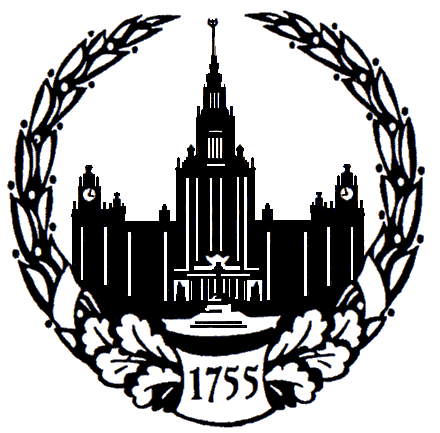 Филиал Московского государственного университетаимени М.В.Ломоносова в городе СевастополеПРИГЛАШАЕТ НА РАБОТУЗаместителя главного бухгалтераУсловия график работы: 5-ти дневная рабочая неделя с 08:00 до 17:00, выходные суббота и воскресеньеофициальное трудоустройствооклад 18 000  руб.премии и стимулирующие надбавки по результатам работыДолжностные обязанностиСоставление бухгалтерской (финансовой) отчетностиСоставление консолидированной финансовой отчетностиВнутренний контроль ведения бухгалтерского учета и составления бухгалтерской (финансовой) отчетностиВедение налогового учета и составление налоговой отчетности, налоговое планированиеПроведение финансового анализа, бюджетирование и управление денежными потокамиТребования к кандидатуВысшее образованиеДополнительные профессиональные программы - программы повышения квалификации, программы профессиональной переподготовкиНе менее пяти лет из последних семи календарных лет работы, связанной с ведением бухгалтерского учета, составлением бухгалтерской (финансовой) отчетности либо с аудиторской деятельностью.Контактный телефон главного бухгалтера: 	48-71- 22Наличие резюме обязательно: tanysha-70@mail.ru